GVPAVOLUNTEER APPLICATIONA: Volunteer InformationName: _________________________________________________                  Date: _________Address: _____________________________________________________________________City: ____________________________________ State: _________ Zip Code: ___________Phone/Cell Number: ______________________________________________Email: ________________________________________________________________________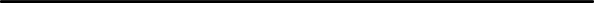 B: DemographicsGender:  	 Male 		  Female	Prefer not to respondAge	Under 18     18-24     25-34	35-44     45-54	55-64	65 and Over	Prefer not to respondEducation Level	College student		High school graduate	  Some college	   Technical/associate degree	Undergraduate/college degree		Graduate degree	Prefer not to respondEmployment Status Employed full time	Employed part time	Self employed	Unemployed	Prefer not to respond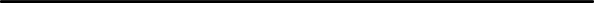 C: Availability & Interests – please indicate your availability and interests or skills Interests/Skills checklist:__Organizational					__Knowledge in animal behavior__Marketing/Advertising				__People/leadership__Creative writing/art					__Computer/Social MediaD: Student Volunteer  (Must be age 18 or older)Is your volunteer work required for class:  ___________________Course title: __________________________________      How Many Hours: __________________ Name of Professor/Advisor: ____________________________________________________________Department and Institution: ____________________________________________________________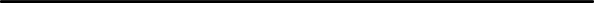 E: Emergency ContactName: __________________________________________  Relationship: _____________________Address: _________________________________________ City: ____________________________State: _______ Zip Code: __________ Phone Number: ___________________________________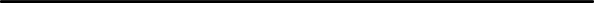 I understand that this is an application for and not a commitment or promise of a volunteer opportunity. I certify that this information is true, correct and complete to the best of my knowledge.Signature __________________________________________		   Date ___________________SundayMondayTuesdayWednesdayThursdayFridaySaturday